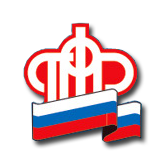 Пенсионный фонд продолжает прием заявлений на новые выплаты семьям с детьмиВ Отделение ПФР по Белгородской области продолжают поступать заявления о получении ежемесячных выплат на детей до 3-х лет и единовременных выплат на детей от 3-х до 16-ти лет. Напомним, что заявление возможно подать до 1 октября, однако рекомендуем не дожидаться завершения периода приема заявлений. Это необходимо для того, чтобы в случае выявления ошибок и, как следствие, вынесения отказного решения, у гражданина была возможность подать повторное корректное заявление.На сегодняшний день Отделением ПФР по Белгородской области обработано и профинансировано более 93,2% поступивших заявлений от потенциального количества граждан, имеющих право на данный вид государственной поддержки. Анализ поступающих заявлений показал, что наиболее распространенной ошибкой являются некорректно указанные реквизиты банковского счета заявителя. В этом случае статус заявления на портале государственных услуг у заявителей отражается как одобренный, однако денежные средства семья не получит. Это происходит потому, что перечисленные Фондом средства будут возвращены кредитным учреждением обратно в ведомство из-за несоответствия реквизитов.В таких случаях специалисты территориальных органов ПФР дополнительно связываются с заявителем для внесения корректной информации в программный комплекс. Кроме этого, у гражданина есть возможность самостоятельно изменить реквизиты банковского счета, обратившись в ведомство через новый сервис Пенсионного фонда России online.pfrf.ru. На странице сервиса гражданин может найти ответы на часто задаваемые вопросы, направить обращение или написать специалисту ведомства в официальный чат ПФР.